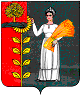 РОССИЙСКАЯ ФЕДЕРАЦИЯСОВЕТ ДЕПУТАТОВ СЕЛЬСКОГО ПОСЕЛЕНИЯ ХВОРОСТЯНСКИЙ СЕЛЬСОВЕТДобринского муниципального района Липецкой области50-сессия V созываР Е Ш Е Н И Е10.07.2018                          ж.д.ст.Хворостянка                        № 155-рсО признании утратившим силу Рассмотрев законодательную инициативу Совета депутатов сельского поселения Хворостянский сельсовет о признании утратившим силу решения Совета депутатов сельского поселения Хворостянский сельсовет, в целях приведения в соответствие с действующим законодательством нормативной правовой базы Совета депутатов сельского поселения Хворостянский сельсовет, принимая во внимание  экспертное заключение №04-2533 на решение Совета депутатов сельского поселения Хворостянский сельсовет Добринского муниципального района от 05.02.2014 №140-рс «Об организации библиотечного обслуживания населения, комплектовании и обеспечении сохранности библиотечных фондов библиотек сельского поселения Хворостянский сельсовет Добринского муниципального района Липецкой области», руководствуясь Уставом  сельского поселения Хворостянский сельсовет, Совет депутатов сельского поселения Хворостянский сельсовет Добринского муниципального района,РЕШИЛ:        1.Признать утратившими силу решение Совета депутатов сельского поселения Хворостянский сельсовет  от 05.02.2014 №140-рс «Об организации библиотечного обслуживания населения, комплектовании и обеспечении сохранности библиотечных фондов библиотек сельского поселения Хворостянский сельсовет Добринского муниципального района Липецкой области»               2.Настоящее решение вступает в силу со дня его официального обнародования.Председатель Совета депутатовсельского поселенияХворостянский сельсовет                                                            В.Г.Курилов